Муниципальное бюджетное дошкольное образовательное учреждение «Детский сад «Рябинка»Принято на педагогическом совете                                Заведующий МБДОУ «ДС«Рябинка»№       от                          2017 г.                                                                           Т. Г. Мусацкова          «Новогоднее приключение»(Сценарий новогодней программы для детей старшего дошкольного возраста)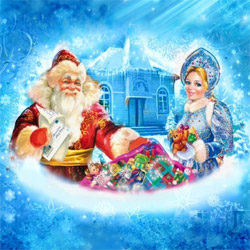 Подготовили воспитатели:Белкина А.А.Дейнега О.М.г. Новый Уренгой , 2017г.Цели и задачи:       -привлечь детей к участию в празднике;-воспитывать желание делать добро;-развивать коммуникативные качества в ребенке;-создать для детей атмосферу волшебства, таинственности, загадочности;- развивать артистические способности детей.Действующие лица:Ведущие, Дед Мороз, Снегурочка, Баба-Яга, Кощей, разбойники – мальчики, куклы – девочки, золушка – ребёнок, красная шапочка - ребёнок, мальвина – ребёнок, Оборудование: Метла, телефон, деревянная лошадка, конверт с запиской, игла, браслет, бусы, кольца, сумочка, сундук.Ход праздника:В зал под музыку входят дети.1Ведущая:Как хорошо, когда приходят гости!Звучат повсюду музыка и смех.Мы праздник новогодний открываем,На ёлку приглашаем всех, всех, всех!2Ведущая:Золотым дождём сверкаетНаш уютный светлый зал.Ёлка в круг нас приглашает,Час для праздника настал!Дети становятся вокруг ёлки, исполняют песню.Песня «Новый год!»1)Замела метелица город мой,   По дорогам стелется пеленой.   Нравятся морозы ей ещё как,   И румянец розовый на щеках.   От зимы не спрятаться, не сбежать,   Значит, будем ёлочку наряжать,   Апельсины, яблоки, ананас   Спрячем потихонечку про запас.Припев:Новый год, Новый год, ёлка, шарики, хлопушки.Новый год, Новый год, дискотека, серпантин.Новый год, Новый год, всем подарки под подушкой,Отпускать Новый год никуда мы не хотим.2)Хитро улыбается Дед Мороз,   Что он приготовил нам? – вот вопрос.   Загадай желание, сладко спи.   И получишь новенький Пи-Эс-Пи.Припев:Новый год, Новый год, ёлка, шарики, хлопушки.Новый год, Новый год, дискотека, серпантин.Новый год, Новый год, всем подарки под подушкой,Отпускать Новый год никуда мы не хотим.3)С горочки на саночках – кувырком,   Лучшему товарищу в лоб снежком,   Но друзья не сердятся, не ревут –   Синяки до свадьбы все заживут.1Ведущая: Ребята, под Новый год случаются разные чудеса. Верите? Может, мы с вами тоже попадём в сказку... Давайте зажмуримся, а потом откроем глаза и будем внимательно смотреть.(Свет гаснет, горит гирлянда. Небольшая пауза. После нее звучит динамичная музыка. Влетает Баба Яга на метле, танцует.)Баба Яга: Ух, ух, ух! (Оглядывается.) У, веники-метёлки! Так и знала, не туды попала! Разве это метла? Тьфу! Вот раньше – это да!.. Метёлки были, куда прикажешь – туда и летят. Делал мне Леший метёлки из самой стройненькой беленькой берёзки, а сейчас?! Да разве это берёза? Эх, ерунда! А здесь красивенько, уютненько, тепло. Фу-фу, русским духом пахнет! Ох, и куда ж это я попала?2Ведущая: В детский сад!Баба Яга: (замечает детей): Ах, в детский сад... Детки – у-тю-тю. Вкусненькие! Сочненькие! Как раз мне в печку. Ой, и взрослые здесь? Красивенькие! Здрасьте, здрасьте!(Звучит песня Бабы Яги.)Баба Яга: А где же мой Кощейка? Вы не видели моего Кощеюшку?1Ведущая: Нет, мы не видели твоего Кощея.Баба Яга: Куда же он подевался? Кощейка!!! Кощеюшка!! Сейчас я его вызову. (Звонит по сотовому.) Дуб, Дуб! Я – Берёза! Приём…2Ведущая: Ты что, бабушка, ударилась при приземлении? Что с тобой?Баба Яга: Помолчи! Шеф на проводе. (Продолжает зловещим шёпотом.) Кощеюшка, Снегурочку не нашла. Шеф, попала я на какой-то праздник. Детей полно, противные все такие. Что? Есть, так держать! То есть, есть сидеть и ждать! Конец связи. (Убирает телефон.) Вот так-то! Сейчас мой Кощеюшка сам прибудет. А вот и он!(В зал вбегает Кощей верхом на деревянной лошадке.)Кощей:(разминая руки и ноги): Ох, размял я свои косточки. В дороге всё онемело! Эге-ге! Так, детский садик! (Замечает Бабу Ягу.) Ягуся! Давно не виделись! (Обнимаются.) Здорово живёшь!Баба Яга: Привет, родимый! Станцуем нашу любимую.(Танцуют рок-н-ролл.)Кощей: Так, значит, мы в детском саду... На Новый год попали?  Баба Яга: Да, да, голубчик! Какие будут указания?Кощей: Берёза, Берёза, я – Дуб! Слушай мой приказ: детей разогнать, девчонку-Снегурку поймать и ко мне доставить!Баба Яга: Да зачем она тебе, эта ледышка? Лучше Деда Мороза поймаем. У него подарки, натрескаемся! (гладит себя по животу, облизывается)Кощей: Отставить! Ты что, старая, совсем из ума выжила? Жениться мне надо, пора уже. Сколько царевен не воровал – за всеми Иваны-царевичи приезжали. Все яйца разбили да все иголки переломали, окаянные. А Мороз-то старый, авось, не догонит. Снегурочка-то ничего, красавица. Ох, и заживём мы с ней!Баба Яга: Снежулечка - симпатюлечка! Вот только детей разогнать не получится – взрослые здесь!Кощей: И то правда! Что же делать? (Ходит из стороны в сторону, думает.)(Выходят два мальчика-разбойника.)О. Максим:Мы разбойники лихие,Все мы дружная  семья!Н. Динис:Мы – ребята молодые,Он и ты, и даже я!Исполняют танец разбойников (Максим, Динис, Данияр, Рамазан, Матвей, Кирилл).Баба Яга: Ой, напугали! А что, Кощеюшка, может, нам обмануть всех? У Деда Мороза сани скороходные сломались, он остался его чинить, а Снегурку послал на ёлку.Кощей: В лесу-то мы её и встретим. Я притворюсь Дедом Морозом. Только Снегурочку мне надо какую-нибудь, чтобы поверили.Баба Яга: Тут много девочек сидит, выбирай!Кощей: Господи, страшные-то какие! Ни одна на Снегурку не подходит!Баба Яга: Да ты на себя-то погляди! Жених выискался – мешок с костями! Ты сначала посмотри, как они танцевать умеют!(Выходят Куколки.)Б. Анастасия:Мы куколки нарядные,Красивые и ладные.К. Екатерина:С Новым годом поздравляем!Танцем нашим забавляем!«Танец кукол»(Настя, Катя, Л.Вика).Кощей: Ну, танцуют-то они ничего, хорошо! Повеселила ты мне душу, Ягуська! Спасибо! Но у меня план созрел. А чтобы Дед Мороз не догадался, мы ему записку оставим.(Вешают записку на ёлку и уходят.)1Ведущая: Ребята, что же делать? Давайте позовём скорее Деда Мороза, он нас услышит и придёт.(Дети зовут Деда Мороза. Входят Кощей и Баба-Яга, переодетые в похожие костюмы Деда Мороза и Снегурочки. У них только головные уборы).Кощей: Привет, малышня! Я – Дед Матрос! Я теперь вместо Деда Мороза буду. Он уже старый, ходить не может. А рядом со мной красавица Снедурочка. Тьфу, Снегурочка!2Ведущая: Что-то вы не похожи на Деда Мороза и Снегурочку! Ну, проходите, раз уж пришли... Вот только Дед Мороз знает песню про ёлочку. А вы знаете?Баба Яга: Знаем, знаем! Про… тёлочку! Ой, тьфу ты, про ёлочку!Кощей и Баба-Яга поют:В лесу родилась тёлочка,В лесу она жила!В трусишках зайка чёрненький…1Ведущая: В чём?!Баба Яга (задумывается): В колготках!Кощей и Баба Яга (вместе):Теперь она наряднаяНа праздник к нам пришла…2Ведущая: Кто?!Кощей: Тёлочка!1Ведущая: А как она нарядилась?Баба Яга: Да бантик на хвостик привязала и пришла!2Ведущая: Ну и песня у вас!.. Лучше послушайте, как поют наши ребята.Дети исполняют новогоднюю песенку.Песня «И раз, два, три»Припев:И раз, два, три и раз, два, три.Сколько мальчиков хороших посмотри.И раз, два, три и раз, два, три.Сколько девочек хороших посмотри.1)Мы за руки возьмёмся, мы встанем в хоровод.   Попляшем, посмеёмся и встретим Новый год!   У Дедушки Мороза всегда полно хлопот.   Но, никогда не поздно нам встретить Новый год!Припев:И раз, два, три и раз, два, три.Сколько мальчиков хороших посмотри.И раз, два, три и раз, два, три.Сколько девочек хороших посмотри.2)Пусть кружится планета вокруг своей оси.   Запомни песню эту и всем её неси.   У Дедушки Мороза всегда полно хлопот   И надо не серьёзно нам встретить Новый год!Припев:И раз, два, три и раз, два, три.Сколько мальчиков хороших посмотри.И раз, два, три и раз, два, три.Сколько девочек хороших посмотри.  3)У Дедушки Мороза всегда полно хлопот     И надо не серьёзно нам встретить Новый год!Припев:И раз, два, три и раз, два, три.Сколько мальчиков хороших посмотри.И раз, два, три и раз, два, три.Сколько девочек хороших посмотри.И раз, два, три.Самый лучший праздник по Земле идётИ раз, два, триДаже в Африке встречают Новый год!1Ведущая: Вы, по-моему, обманщики! Ну-ка, признавайтесь!Кощей: Да вы что? Мы самые настоящие!Голос Деда Мороза из-за двери: Ребята! Ау!Баба Яга: Ой, пропали мы!Кощей: Надо скорее уносить ноги! Ну, ничего, мы ещё покажем вам праздник!(Убегают. Входит Дед Мороз.)Дед Мороз: Иду! Иду! Спешу, спешу! Здравствуйте, ребята!С Новым годом поздравляю!Счастья всем, добра желаю!Я прошёл по всей странеИ теперь я на ЯМАЛЕ.Вас, друзья, с трудом нашёл,Чуть я мимо не прошёл.2Ведущая: Здравствуй, Дедушка Мороз! Наконец-то ты пришёл к нам! Мы тебя очень ждали! Дед Мороз:Дорогие ребятишки!Я принёс игрушки, книжки!Всем в мешке подарки есть,А от вас – стихи прочесть!(Дети читают стихи.)О. Максим:У нас сегодня весело.Сегодня каждый рад,Что елочка чудеснаяПришла к нам в детский сад.Н. динис:В светлом зале шум и смех,Не смолкает пение.Наша елка лучше всех.В этом нет сомнения.К. Инна:Ну и елка, всем на диво,Сколько блеска и огней.Как украшена красиво,Хороводы звезд на ней.А. Данияр:Все огни на елке светят,Шумно ходит хоровод,Все мы очень рады встретитьСвой веселый Новый год!Б. Мария:Без Дедушки МорозаСнежинки не летят,Без Дедушки МорозаУзоры не блестят...Без Дедушки МорозаИ елка не горит,И нету без МорозаВеселья для ребят.К. Екатерина:Возле ёлки ожидаютНас сегодня чудеса.Слышите? Здесь оживаютДобрых сказок голоса!Б. Анастасия:Ёлка в праздничном нарядеПригласила в гости нас,Устоять нельзя на местеРядом с нею в этот час.Л. Виктория:Собрались мы здесь сегодня,Встали дружно в хоровод.Много радости приноситКаждый раз нам Новый год!Ж. Мохинур:Здравствуй, елка дорогая,Снова ты у нас в гостях.Бусы яркие сверкаютНа густых твоих ветвях.Р. Тамерлан:У нас сегодня весело.Сегодня каждый рад,Что елочка чудеснаяПришла к нам в детский сад.К. Кирилл:Зимний праздник к нам идёт.Здравствуй, здравствуй Новый год!К. Матвей:На дворе снежок идёт.Здравствуй, праздник Новый год!Дед Мороз: Молодцы! А ещё я хочу с вами поиграть!Дети становятся вокруг ёлки.Под тихую музыку Дед Мороз обходит всех детей, слегка прикасаясь к ним рукавицами, и дует на ребят. Дети замирают, превращаясь в ледяные фигуры. Дед Мороз ударяет в ладоши и радостно восклицает: «Заморозил всех ребят!» Звучит весёлая музыка. Дети танцуют. Дед Мороз изумлённо смотрит на детей, потом останавливает пляску: «Стойте, стойте! Уж теперь-то я вас точно заморожу!» Игра повторяется снова. Заканчивается пляской.Дед Мороз: Ох, и смелые ребята! Никакой мороз вам не страшен! Отпускаю всех на места.(Дети рассаживаются.)Дед Мороз (видит записку на ёлке и читает): «Дед, привет! Ушла в лес, на праздник не приду! Ты старый, надоел мне. Выхожу замуж. Чао!»Дед Мороз: Ох, чует моё сердце, что-то недоброе приключилось. Не могла моя внученька такое написать. Одни ошибки в записке. Никак беда приключилась? Ребята, что же здесь произошло?Дети отвечают, что Баба Яга и Кощей хотят Снегурочку найти, поймать и в своё царство увести!Дед Мороз: Ребята, пойду я внученьку выручать. Где же её искать? В какой сказке живёт Кощей и как с ним справиться?1Ведущая: Дедушка Мороз, у нас на празднике есть герои из разных сказок, мы их сейчас спросим, из какой сказки Кощей. Они нам обязательно помогут.Вы, герои, выходите,О себе всем расскажите!(Дети-герои выходят под музыку.)Мальвина: (Л. Виктория)Я – куколка красивая,Вы знаете меня.Учу я БуратиноПисать от А до Я!Но в нашей сказке Кощея нет!Золушка: (К. Инна)Золушкою звать меня,Вас пришла поздравить я.Во дворце сегодня бал.Принц устроил карнавал!И в моей сказке не встречается Кощей!Красная Шапочка: (Б. Мария)В шапочке я красной,Пирожки в корзинке.Я шагаю к бабушкеПо лесной тропинке.Если встречу Волка,То не зареву.Я тогда охотниковГромко позову.Но я про Кощея ничего не знаю…Мушкетёр: (А. Данияр)Знают люди все вокруг,Мушкетёр – ваш лучший друг!Находчивость, отвагаРешают все дела!В моей Сказке нет Кощея!Иванушка: (О. Максим)Я – любимец всех детей,Нет героя веселей.Никого я не боюсь,И с Кощеем я сражусь.А я из сказки «Василиса Прекрасная», зовусь Иван-царевич. И с Кощеем мне приходилось встречаться. Знаю я, где смерть Кощея. Она в игле, игла в яйце, яйцо в утке.2Ведущая: Спасибо тебе, Иван-царевич! Подсказал ты нам отгадку. Спасибо и вам, сказочные герои!Из самых разных сказок на праздник вы пришли,Веселье, смех и шутки с собою принесли!Дед Мороз: Спасибо вам, ребятки! Пойду искать Снегурочку, выручать ее из лап Кощея, а вы тут не горюйте. Где же её искать?1Ведущая: Дедушка Мороз, мы слышали, что Баба Яга Снегурочку хочет за Кощея замуж выдать. Сходи-ка ты к ней. Но только она так просто ничего не расскажет. Подарки любит всякие.Дед Мороз: Так-так, всё понял, поспешу к Бабе Яге.  Недолго ещё злым людям праздник портить. Итак, в дорогу!  (Дед Мороз обходит ёлку).(Входит Баба-Яга, напевает.)Дед Мороз: Здравствуй, бабушка!Баба Яга: Какая я тебе бабушка? Мне всего 300 лет, я ещё девица в полном расцвете сил, скоро тоже замуж пойду. Вот только нужен мне наряд приличный. Я же одеваюсь от фирмы «Лохмотий».Дед Мороз: Красавица ты наша! А мы тебе как раз подарочек приготовили.Баба Яга: Ой, родимый! Давай скорее сюда! (Дед Мороз подаёт браслет.) Ещё хочу... (Выпрашивает у детей, родителей.) Ой, бусы вон те хочу! Давай, родимая, давай, милочка... (Берёт бусы у мамы.) Ох, уважили! Ну как я? Спасибо вам! Вот вам иголка. В ней смерть Кощея. Он мне её на сохранение оставил. Да что в ней толку? Вот ваши подарочки – дело другое!(Баба Яга уходит.)Дед Мороз: Ну что ж, ребята, вот и нашёл я смерть Кощея. Поспешу теперь Снегурочку выручать! (Уходит)2Ведущая: Возвращайся быстрее, Дедушка Мороз! Мы ждём тебя со Снегурочкой!(В зал входит Кощей и тянет за собой Снегурочку. Она сопротивляется.)Кощей: Иди сюда, красавица моя снежная! Прими от меня руку и сердце! Не пожалеешь.Снегурочка: Посмотри, какой ты страшный, зачем тебе жена? А меня ребята ждут на праздник!Кощей: Праздник! Хе! У нас тоже праздник! У нас свадьба! Шелка носить будешь, в злате-серебре купаться! Из фарфоровых сервизов кушать будешь! Вот, всё твоё будет! (Протягивает ей сундук с «драгоценностями».)Снегурочка: А я не хочу!!! (Кидает сундук)Кощей: Ты чё? Ты чё?! Все мои фарфоровые сервизы разбила! Ох, моё золотишко… Всё моё… добро! Посажу тебя под замок, цепями привяжу. Будешь знать, как сервизы фарфоровые бить! Оставлю тебя без еды… без воды!Голос Деда Мороза из-за двери: Снегурочка!Снегурочка: Дедушка!(Под музыку входит Дед Мороз.)Дед Мороз: Вот ты где, внученька моя!Кощей: Ты чё?! Ты чё?! Я же с ней по-хорошему! Я же ей золото предлагал! А она? (Тянет её.)Снегурочка: Не надо нам твоего золота!Кощей: Я-то думал, Мороз старый, не пустится за Снегуркой. Ну да, ничего, иголки-то, от которой моя жизнь зависит, у него всё равно нет.Дед Мороз: Ну что, Кощей, отдашь Снегурочку?Кощей: Нет! Моя она, моя!Дед Мороз: А вот это ты видел? (Вытаскивает иглу.) Ну что ж, берегись! Пришла смерть твоя!Кощей (пятясь назад): Стойте, пощадите! Ой, не ломай, Мороз, не ломай!(Дед Мороз ломает иглу, Под музыку Кощей падает, ползёт в сторону двери.)Дед Мороз: Всё, нет больше Кощея!Снегурочка:Смотрите, волшебство прошло,И чудо новогоднее свершилось!И снова дружба победила зло!Дед Мороз:Я вас, дети, поздравляю,Счастья, радости желаю!Чтоб росли вы и умнели,Веселились, песни пели!Спасибо вам, ребятки, за весёлый праздник! А теперь пришла пора прощаться!Снегурочка: Дедушка, а ты ничего не забыл? А подарки ребятам?Дед Мороз: Помню, я подарки нёс. А куда их положил? Нет, не помню, позабыл. Слева нет  и справа нет. (Спрашивает у ребят.) А на ёлке нет?Дети: Нет!Дед Мороз: А под ёлкой?Дети: Нет!Дед Мороз: А на стуле нет?Дети: Нет!Дед Мороз: А у мамы нет?Мамы: Нет!Дед Мороз: А у папы?Папы: Нет!(В это время Снегурочка незаметно вытаскивает из-за дверей мешок с подарками.)Снегурочка: Дедушка Мороз! Ура! Я твой мешок нашла.(Дед Мороз подходит, хвалит Снегурочку, пытается  развязать – ничего не получается.)Дед Мороз: Вот так узел… У-гу-гу! Развязать я не могу.Снегурочка: А ты скажи волшебные слова.Дед Мороз:  Ох, точно! Позабыл я об этом. (Произносит заклинание.) Эники, беники, пряники, веники! (Развязывает.)(Звучит музыка. Дед Мороз и Снегурочка раздают подарки.)Дед Мороз:Вот и праздник новогоднийНам заканчивать пора!1Ведущая, 2Ведущая, Дед Мороз, Снегурочка (хором):Много радости сегодняВам желаю, детвора!Уходят под музыку.